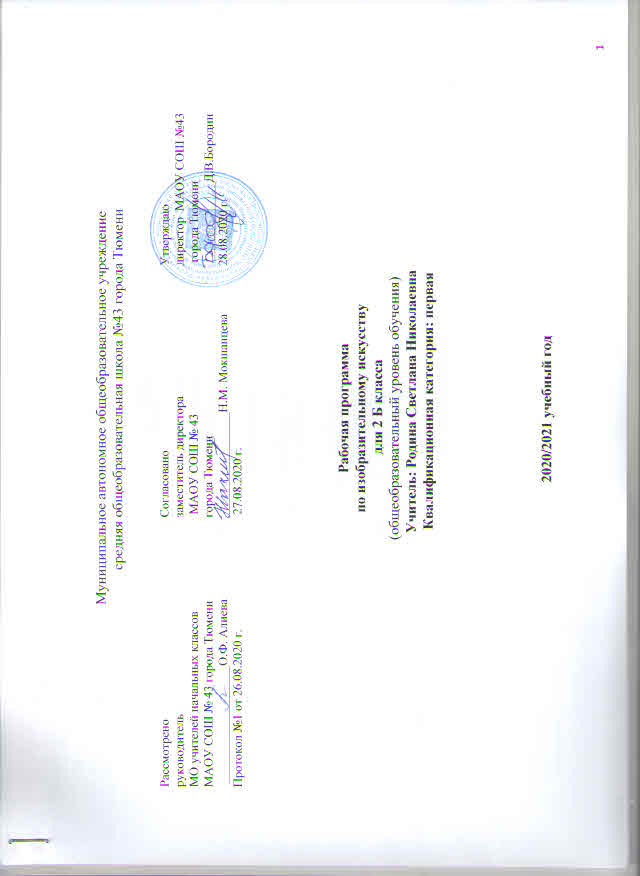 Пояснительная записка        Рабочая программа по предмету «Изобразительное искусство» для 2 класса составлена на основе федерального закона от 29.12.2012 г № 273- ФЗ «ОБ образовании в Российской Федерации» в соответствии с требованиями Федерального государственного образовательного стандарта начального общего образования (приказ от 06.10.2009 г № 373 «Об утверждении и введении в действие федерального государственного образовательного стандарта начального общего образования ), на основе основной образовательной программы начального общего образования, согласно учебному плану МАОУ СОШ № 43 города Тюмени на 2020-2021 учебный год, с использованием методического комплекта «Школа России» для 2 класса.Главная цель художественного образования – формирование духовной культуры личности, приобщение к общечеловеческим ценностям, овладение культурным национальным наследием.Учебный предмет «Изобразительное искусство» в общеобразовательной школе достигает этой цели с помощью специальных средств – содержания, форм и методов обучения, соответствующих содержанию и формам самого искусства.	В содержание предмета эстетическое восприятие действительности и искусства, художественная  практическая деятельность учащихся.Задачи программы.Овладение уч-ся знаниями элементарных основ реалистического рисунка: формирование навыков рисования с натуры, по памяти, по представлению;Ознакомление  с особенностями работы в области декоративно – прикладного и народного искусства, лепки, аппликации.Развитие у детей изобразительных способностей, художественного вкуса, творческого воображения, пространственного мышления, эстетического чувства (понимания прекрасного);Воспитание интереса и любви к искусству.Общая характеристика учебного предметаКурс разработан как целостная система введения в художественную культуру и включает в себя на единой основе изучение всех основных видов пространственных (пластических) искусств: изобразительных — живопись, графика, скульптура; конструктивных — архитектура, дизайн; различных видов декоративно-прикладного искусства, народного искусства  —   традиционного крестьянского и народных промыслов, а также постижение роли   художника    в синтетических (экранных) искусствах — искусстве книги, театре, кино и т.д. Они изучаются в контексте взаимодействия с другими искусствами, а также в контексте конкретных связей с жизнью общества и человека. Систематизирующим методом является выделение трех основных видов художественной деятельностидля визуальных пространственных искусств: —  изобразительная художественная деятельность;—  декоративная художественная деятельность;—  конструктивная художественная деятельность.Три способа художественного освоения действительности — изобразительный, декоративный и конструктивный — в начальной школе выступают для детей в качестве хорошо им понятных, интересных и доступных видов художественной деятельности: изображение, украшение, постройка. Постоянное практическое участие школьников в этих трех видах деятельности позволяет систематически приобщать их к миру искусства.Эти три вида художественной деятельности являются основанием для деления визуально-пространственных искусств на виды: изобразительные искусства, конструктивные искусства, декоративно-прикладные искусства. Одновременно каждый из трех видов деятельности присутствует при создании любого произведения искусства и поэтому является основой для интеграции всего многообразия видов искусства в единую систему, членимую не по принципу перечисления видов искусства, а по принципу выделения того и иного вида художественной деятельности. Выделение принципа художественной деятельности акцентирует внимание не только на произведении искусства, но и на деятельности человека, на выявлении его связей с искусством в процессе ежедневной жизни.Необходимо иметь в виду, что в начальной школе три вида художественной деятельности представлены в игровой форме как Братья-Мастера Изображения, Украшения и Постройки. Они помогают вначале структурно членить, а значит, и понимать деятельность искусств в окружающей жизни, более глубоко осознавать искусство.Тематическая цельность и последовательность развития курса помогают обеспечить прозрачные эмоциональные контакты с искусством на каждом этапе обучения. Ребенок поднимается год за годом, урок за уроком по ступенькам познания личных связей со всем миром художественно-эмоциональной культуры.Предмет «Изобразительное искусство» предполагает сотворчество учителя и ученика; диалогичность; четкость поставленных задач и вариативность их решения; освоение традиций художественной культуры и импровизационный поиск личностно значимых смыслов.Описание места учебного предмета в учебном планеВ соответствии с федеральным базисным учебным планом  на изучение окружающего мира отводится  1час в неделю, 34 часа в год. Ценностные ориентиры содержания курса «Изобразительное искусство»Приоритетная цель художественного образования в школе —духовно-нравственное развитие ребенка, т. е. формирование у него качеств, отвечающих представлениям об истинной человечности, о доброте и культурной полноценности в восприятии мира.Культуросозидающая роль программы состоит также в воспитании гражданственности и патриотизма. Прежде всего, ребенок постигает искусство своей Родины, а потом знакомиться с искусством других народов.В основу программы положен принцип «от родного порога в мир общечеловеческой культуры». Россия — часть многообразного и целостного мира. Ребенок шаг за шагом открывает многообразие культур разных народов и ценностные связи, объединяющие всех людей планеты. Природа и жизнь являются базисом формируемого мироотношения.Связи искусства с жизнью человека, роль искусства в повседневном его бытии, в жизни общества, значение искусства в раз витии каждого ребенка — главный смысловой стержень курса.Программа построена так, чтобы дать школьникам ясные представления о системе взаимодействия искусства с жизнью. Предусматривается широкое привлечение жизненного опыта детей, примеров из окружающей действительности. Работа на основе наблюдения и эстетического переживания окружающей реальности является важным условием освоения детьми программного материала. Стремление к выражению своего отношения к действительности должно служить источником развития образного мышления.Одна из главных задач курса — развитие у ребенка интереса к внутреннему миру человека, способности углубления в себя, осознания своих внутренних переживаний. Это является залогом развития способности сопереживания.Любая тема по искусству должна быть не просто изучена, а прожита, т.е. пропущена через чувства ученика, а это возможно лишь в деятельностной форме, в форме личного творческого опыта. Только тогда, знания и умения по искусству становятся личностно значимыми, связываются с реальной жизнью и эмоционально окрашиваются, происходит развитие личности ребенка, формируется его ценностное отношение к миру.Особый характер художественной информации нельзя адекватно передать словами. Эмоционально-ценностный, чувственный опыт, выраженный в искусстве, можно постичь только через собственное переживание — проживание художественного образа в форме художественных действий. Для этого необходимо освоение художественно-образного языка, средств художественной выразительности. Развитая способность к эмоциональному уподоблению — основа эстетической отзывчивости. В этом особая сила и своеобразие искусства: его содержание должно быть присвоено ребенком как собственный чувственный опыт. На этой основе происходит развитие чувств, освоение художественного опыта поколений и эмоционально-ценностных критериев жизни.Личностные, метапредметные и предметные результаты изучения курсаПрограмма обеспечивает достижение учащимися начальной школы личностных, метапредметных и предметных результатов.            Личностные результаты чувство гордости за культуру и искусство Родины, своего города;уважительное отношение к культуре и искусству других народов нашей страны и мира в целом;сформированность эстетических чувств, художественно-творческого мышления, наблюдательности и фантазии;развитие этических чувств, доброжелательности и эмоционально—нравственной отзывчивости, понимания и сопереживания чувствам других людей;умение сотрудничать с товарищами в процессе совместной деятельности, соотносить свою часть работы с общим замыслом;умение обсуждать и анализировать собственную художественную деятельность и работу одноклассников с позиций творческих задач данной темы, с точки зрения содержания и средств его выражения.         Метапредметные результаты       Регулятивные УУД• Проговаривать последовательность действий на уроке.• Учиться работать по предложенному учителем плану.• Учиться отличать верно выполненное задание от неверного.• Учиться совместно с учителем и другими учениками давать эмоциональную оценку деятельности класса на уроке.       Познавательные УУД• Ориентироваться в своей системе знаний: отличать новое от уже известного с помощью учителя.• Делать предварительный отбор источников информации: ориентироваться в учебнике (на развороте, в оглавлении, в словаре).• Добывать новые знания: находить ответы на вопросы, используя учебник, свой жизненный опыт и информацию, полученную на уроке.• Перерабатывать полученную информацию: делать выводы в результате совместной работы всего класса.• Сравнивать и группировать произведения изобразительного искусства (по изобразительным средствам, жанрам и т.д.).• Преобразовывать информацию из одной формы в другую на основе заданных в учебнике и рабочей тетради алгоритмов самостоятельно выполнять творческие задания.        Коммуникативные УУД• Уметь пользоваться языком изобразительного искусства:а) донести свою позицию до собеседника;б) оформить свою мысль в устной и письменной форме (на уровне одного предложения или небольшого текста).• Уметь слушать и понимать высказывания собеседников.• Уметь выразительно читать и пересказывать содержание текста.• Совместно договариваться о правилах общения и поведения в школе и на уроках изобразительного искусства и следовать им.• Учиться согласованно работать в группе.         Предметные результаты              Учащиеся должны знать:основные жанры и виды произведений изобразительного искусства начальные сведения о средствах выразительности и эмоционального воздействия рисунка (линия, композиция, контраст света и тени, размер, характер, сочетание оттенков цвета, колорит и т.п.);основные средства композиции (высота горизонта, точка зрения, контрасты тени и света, цветовые отношения, выделение главного центра);простейшие сведения о наглядной перспективе, линии горизонта, точке схода;начальные сведения о светотени (свет, тень, полутень, блик, рефлекс, собственная и падающая тени), о зависимости освещения предмета от силы и удаленности источника освещения;о делении цветового круга на группу «холодных» и «теплых» цветов, промежуточный зеленый, на  хроматические и ахроматические цвета;начальные сведения о видах современного декоративно-прикладного искусства и их роли в жизни человека;начальные сведения о художественной народной резьбе по дереву, украшении домов, предметов быта, керамике, вышивке, дизайне;роль фантазии и преобразования форм и образов в творчестве художника;о деятельности художника (что и с помощью каких материалов может изображать художник);особенности работы акварельными и гуашевыми красками, а также назначение палитры.Учащиеся должны уметь:высказывать простейшие суждения о картинах и предметах декоративно-прикладного искусства;стремиться верно и выразительно передавать в рисунке простейшую форму, основные пропорции, общее строение и цвет предметов;использовать формат листа (горизонтальный, вертикальный) в соответствии с задачей и сюжетом;использовать навыки компоновки;передавать пространственное отношение (изображать на листе бумаги основание более близких предметов ниже, дальних — выше, ближние предметы крупнее равных им, но удаленных и т.п.);применять приемы рисования кистью, пользоваться палитрой, использовать художественную выразительность материалов, уметь ровно и аккуратно закрасить поверхность в пределах намеченного контура;менять направление штриха, линии, мазка согласно форме;составлять узоры в полосе, квадрате, круге из декоративно обобщенных и переработанных форм растительного мира, из геометрических фигур;лепить несложные объекты (фрукты, животных, фигуры человека, игрушки);составлять аппликационные композиции из разных материалов (аппликация, коллаж)использовать приобретенные знания и умения в практической деятельности и повседневной жизни:для самостоятельной творческой деятельности; обогащение опыта восприятия произведений изобразительного искусства;оценки произведений искусства (выражения собственного мнения) при посещении выставки.Содержание курса  начального общего образования по учебному предмету.Чем и как работают художники (8 ч.)Три основные краски – красная, синяя, желтая.Пять красок — все богатство цвета и тона.Пастель и цветные мелки, акварель, их выразительные возможности.Выразительные возможности аппликации.Выразительные возможности графических материалов.Выразительность материалов для работы в объеме.Выразительные возможности бумаги.Для художника любой материал может стать выразительным (обобщение темы).Реальность и фантазия  (7 ч.) Изображение и реальность.Изображение и фантазия.Украшение и реальность.Украшение и фантазия.Постройка и реальность.Постройка и фантазия.Братья-Мастера Изображения, украшения и Постройки всегда работают вместе (обобщение темы).О чем говорит искусство (11 ч.)Изображение природы в различных состояниях.Художник изображает настроение.Изображение характера животных.Изображение характера человека.Образ человека в скульптуре.Человек и его украшения.О чем говорят украшения7Образ здания.Как говорит искусство (8 ч.)Теплые цвета.Холодные цвета.Что выражают теплые и холодные цвета?Тихие цвета.Что такое ритм пятен?Ритм и движение пятен.Что такое ритм линий?Характер линий.Ритм линий и пятен, цвет – средства выразительности любой композиции.Календарно-тематическое планирование «Изобразительное искусство» 2 классЧем и как работают художникиРеальность и фантазия.О чем говорит искусство .Как говорит искусство.Материально – технического обеспеченияФГОС НОО.Примерная программа по предмету.Неменский Б. М.  и др. ИЗО. Программа: 1-4 классы. Неменская Л. А. Уроки ИЗО. Поурочные разработки.  1 класс.Неменская Л. А. Уроки ИЗО. Поурочные разработки.  2 класс.Неменская Л. А. Уроки ИЗО. Поурочные разработки.  3 класс.Неменская Л. А. Уроки ИЗО. Поурочные разработки.  4 класс.Электронные образовательные ресурсы по предмету.Учебники:Неменская Л.А. (под ред. Неменского Б.М.). Изобразительное искусство. 1 кл.Коротеева Е.И. (под ред. Неменского Б.М.). Изобразительное искусство. 2 кл.Горяева Н.А. (под ред. Неменского Б.М.). Изобразительное искусство. 3 кл.Неменская Л.А. (под ред. Неменского Б.М.). Изобразительное искусство. 4 кл.Рабочие тетради и пособия для обучающихся:Неменская Л.А. (под ред. Неменского Б.М.). Изобразительное искусство. 1 кл. Коротеева Е.И. (под ред. Неменского Б.М.). Изобразительное искусство. 2 кл.Горяева Н.А. (под ред. Неменского Б.М.). Изобразительное искусство. 3 кл.Неменская Л.А. (под ред. Неменского Б.М.). Изобразительное искусство. 4 кл. Детские книги с иллюстрациями.Репродукции картин (в электронном виде).Оборудование класса.1.Ученические столы.2.Стол учительский.3. Шкафы для хранения учебников, дидактических материалов, пособий, учебного оборудования.4. Настенная школьная  доска.Технические и демонстрационные средства обучения:Дидактический материал к урокам.Альбомы.Кисти для рисования.Краски акварельные, гуашевые.Фломастеры.Цветные карандаши.Гелевые ручки.Цветные мелки.Пастель.Цветная бумага.Ножницы.Клей.Пластилин. Линейка.Классная доска.Проектор.Мобильный класс.ЛИСТ ВНЕСЕНИЙ ИЗМЕНЕНИЙ И ДОПОЛНЕНИЙ№п/пТема урокаДата Дата Решаемые проблемыПланируемые результаты в соответствии с ФГОСПланируемые результаты в соответствии с ФГОСПланируемые результаты в соответствии с ФГОСПланируемые результаты в соответствии с ФГОСпланфактПонятияПредметныерезультатыУУДЛичностные результаты1Три основные краски.7.09Пр.: как смешивать краски и получать новые цвета?Цель: показать возможности цветообразования.Основные и дополнительные цвета.Знакомство с основными законами цветоведенияРегулятивные:Ставить новые учебные задачи;Познавательные:Осуществлять анализ объектов с различными признаками;Коммуникативные:Стремиться к координации действий и сотрудничествуПонятие цветовой гармонии, развитие эстетических чувств.2Пять красок – все богатство цвета и тона.14.09Пр.: как смешивать краски и получать новые цвета?Цель: показать возможности цветообразования.Темное и светлое. Оттенки цвета.Знакомство с основными законами цветоведенияРегулятивные:Ставить новые учебные задачи;Познавательные:Осуществлять анализ объектов с различными признаками;Коммуникативные:Стремиться к координации действий и сотрудничествуПонятие цветовой гармонии, развитие эстетических чувств.3Изобразительные средства и их выразительность21.09Пр.: какие художественные средства можно использовать в рисунках?Цель: показать выразительные возможности разных художественных средств.Акварель, гуашь, пастель, карандаши и др.Создание изображения разными художественными средствамиРегулятивные:Планировать свое действие в соответствии с поставленной задачей и условиями её реализации;Познавательные:Ориентироваться на разнообразие способов решения задачи;Коммуникативные:Стремиться к координации действий и сотрудничеству.Учитывать разные мнения.Учебно – познавательный интерес к новому учебному материалу.4Выразительные возможности аппликации28.09Пр.: какие художественные возможности аппликации можно использовать при создании изображения?Цель: показать выразительные возможности разных художественных средств.Форма пятна, ритм пятен, узор в границах формы.Аппликация из цветной бумаги.Регулятивные:Планировать свое действие в соответствии с поставленной задачей и условиями её реализации;Познавательные:Осуществлять синтез, как составление целого из частей;Коммуникативные:Стремиться к координации действий и сотрудничеству.Учебно – познавательный интерес к новому учебному материалу.5Выразительные возможности графических материалов.5.10Пр.: какие художественные возможности линии и пятна можно использовать при создании рисунка?Цель: показать выразительные возможности разных художественных приемов.Красота и выразительность линий. Толстые и тонкие  подвижные и тягучие линии.Создание изображений линиями разного характера. Рисование деревьев, веток, трав и др.Регулятивные:Принимать и сохранять учебную  задачу;Познавательные:Ориентироваться на разнообразие способов решения задачи;Коммуникативные:Стремиться к координации действий и сотрудничеству.Способность к самооценке на основе критерия успешности учебной деятельности.6Выразительность материалов для работы в объёме12.10Пр.: какие художественные средства используют для скульптурных изображений?Цель: показать выразительные возможности разных художественных средств.Скульптурные изображенияЛепка животных по памяти и представлению.Регулятивные:Планировать свое действие в соответствии с поставленной задачей и условиями её реализации;Познавательные:Осуществлять синтез, как составление целого из частей;Коммуникативные:Стремиться к координации действий и сотрудничествуУчебно – познавательный интерес к новому учебному материалу.7Выразительные возможности бумаги19.10Пр.: каковы художественные возможности  бумажного моделирования?Цель: показать выразительные возможности разных художественных средств.Архитектурный дизайн, бумажное моделирование.Знакомство с возможностями моделирования из бумагиРегулятивные:Планировать свое действие в соответствии с поставленной задачей и условиями её реализации;Познавательные:Ориентироваться на разнообразие способов решения задачи;Коммуникативные:Стремиться к координации действий и сотрудничеству.Учитывать разные мнения.Учебно – познавательный интерес к новому учебному материалу.8Для художника любой материал может стать выразительным (обобщение темы)2.11Пр.: какие художественные возможности аппликации можно использовать при создании изображения?Цель: показать выразительные возможности разных художественных средств.Обобщение пройденного.Выполнение  рисунка любой техникой и любыми средствами.Регулятивные:Различать способ и результат действия;Познавательные:Ориентироваться на разнообразие способов решения задач.Коммуникативные:Формулировать собственное мнение и позицию.Ориентация на понимание причин успеха в учебной деятельности. 9Изображение и реальность9.11Пр.: Внимательно ли мы смотрим вокруг себя?Цель: научить детей не только смотреть, но и видеть, подмечать, наблюдать.Умение осознано зрительно изучать окружающий мир.Изображаем увиденное по памяти по выбору (животных, деревья, цветы и т.д.)Регулятивные:Планировать свои действия  в соответствии с поставленной задачей.;Познавательные:Осуществлять анализ объектов с выделением существенных и не существенных признаков.Коммуникативные:Формулировать собственное мнение и позицию.Учебно – познавательный интерес к новому учебному материалу.10Изображение и фантазия16.11Пр.: какова роль фантазии при создании изображения?Цель:показать как интересно можно выдумывать и создавать новые образы.Познакомиться со сказочными героями.Придумать и создать свои персонажи для предложенной учителем сказки (ситуации). Регулятивные:Учитывать выделенные учителем ориентиры действия в новом учебном материале в сотрудничестве с учителемПознавательные:Ориентироваться на разнообразие способов решения задач.Коммуникативные:Использовать речь для регуляции своего действия.Учебно – познавательный интерес к новому учебному материалу.11Украшение и реальность23.11Пр Развитие наблюдательности, умение увидеть красоту в природеЦель:показать как меняется облик украшенных предметов.У природы нужно учиться, внимательно наблюдая узоры из пятен и линий.Изображаем линией паутинку, снежинки, узоры, звезды и т.д.Регулятивные:Различать способ и результат действия;Познавательные:Использовать знаково-символические средства, в том числе модели и схемы для решения задач;Коммуникативные:Использовать речь для регуляции своего действия.Способность к самооценке на основе критерия успешности в учебной деятельности.12Украшение и фантазия30.11Пр.: Развитие фантазии при создании украшенияЦель:показать как интересно  украшает сама Природа.Природные и геометрические узоры, используемые в украшениях.Оформление элементов одежды, предметов быта.Регулятивные:Учитывать выделенные учителем ориентиры действия в новом учебном материале в сотрудничестве с учителемПознавательные:Ориентироваться на разнообразие способов решения задач.Коммуникативные:Использовать речь для регуляции своего действия.Учебно – познавательный интерес к новому учебному материалу.13Постройка и реальность7.12Пр Развитие наблюдательности, умение увидеть постройку в природеЦель: Использовать увиденную идею в своих целях .Знакомство с проектированием конструкций, новых образов по типу увиденных в природе или вокруг нас форм.Изображение строений домов используя природные образы.Регулятивные:Принимать и сохранять учебную задачу;Познавательные:Осуществлять поиск необходимой информации для выполнения учебных заданий;Коммуникативные:Допускать возможность существования у людей различных точек зренияВнутренняя позиция школьника на уровне положительного отношения личной мотивации к обучению.14Постройка и фантазия14.12Пр.: Развитие фантазии при создании новых форм предметов.Цель: показать как интересно  самому или в соавторстве творить, создавая новые невиданные формы и образы.Показать возможности фантазии человека в создании предметов.Создание фантастического города. Индивидуальная или групповая работа.Регулятивные:Учитывать выделенные учителем ориентиры действия в новом учебном материале в сотрудничестве с учителем и партнерами.Познавательные:Ориентироваться на разнообразие способов решения задач.Коммуникативные:Учитывать разные мнения и стремиться к координации различных позиций в сотрудничестве..Способность к оценке и самооценке на основе критерия успешности в учебной деятельности.15Обобщение темы. Братья – Мастера работают вместе21.12Пр.: Понимание важности взаимодействия различных форм творчества: Постройки, Украшения и Изображения.Цель: показать как интересно  самому или в соавторстве творить, создавая и строя новые украшенные  формы и образы.Важная роль взаимодействия трех видов художественной деятельности.Конструирование и украшение елочных украшенийРегулятивные:Различать способ и результат действия;Познавательные:Использовать знаково-символические средства, в том числе модели и схемы для решения задач;Коммуникативные:Использовать речь для регуляции своего действия.Способность к оценке и самооценке на основе критерия успешности в учебной деятельности.16Выражение характера изображаемых животных11.01Пр Развитие наблюдательности, умение увидеть характерные черты животных.Цель: Использовать любую информацию о животных  и через изображение научиться передавать свои чувства.Анималистический жанр и его представители художники.Изображение животных .Регулятивные:Учитывать выделенные учителем ориентиры действия в новом учебном материале в сотрудничестве с учителемПознавательные:Ориентироваться на разнообразие способов решения задач.Коммуникативные:Использовать речь для регуляции своего действия.Ориентация на нравственное отношение к природе, к животным.17Выражение характера животных в литературных произведениях (сказках, баснях)18.01Пр Развитие образного мышления в рамках заданной темы.Цель: Научиться иллюстрировать литературные  произведения с животными.Иллюстрирование литературных произведений.Создание иллюстрации на заданную тему.Регулятивные: Принимать и сохранять учебную задачу;Познавательные:Использовать знаково-символические средства, в том числе модели и схемы для решения задач;Коммуникативные:Использовать речь для регуляции своего действия.Учебно-познавательный интерес к новому материалу.18-19Выражение характера человека в изображении.Мужской образ25.011.02Пр Развитие наблюдательности, умение увидеть характерные черты человека в мимике и жестах.Цель: Использовать любую информацию об изображаемом  человеке и через изображение научиться передавать свои чувства.Жанр портрета. Художники портретисты Мужской портрет.Просмотр репродукций на тему: «портрет». Обсуждение темы с учениками.Изображение ярко выраженного мужского образа, создание портрета.Регулятивные: Принимать и сохранять учебную задачу;Познавательные:Использовать знаково-символические средства, в том числе модели и схемы для решения задач;Коммуникативные:Использовать речь для регуляции своего действия.Учебно- познавательный интерес к новому материалу.20-21Выражение характера человека в изображении.Женский образ.8.0215.02Пр Развитие наблюдательности, умение увидеть характерные черты человека в мимике и жестах.Цель: Использовать любую информацию об изображаемом  человеке и через изображение научиться передавать свои чувства.Жанр портрета. Художники портретисты. Женский портрет.Просмотр репродукций на тему: «портрет». Обсуждение темы с учениками.Изображение ярко выраженного женского образа, создание портрета.Регулятивные: Принимать и сохранять учебную задачу;Познавательные:Использовать знаково-символические средства, в том числе модели и схемы для решения задач;Коммуникативные:Использовать речь для регуляции своего действия.Учебно- познавательный интерес к новому материалу.22Образ человека и его характера выраженный в объеме.22.02Пр Развитие наблюдательности, умение увидеть характерные черты человека в фигуре и жестах.Цель: Использовать любую информацию об изображаемом  человеке и через объемное  изображение научиться передавать характерные черты.Скульптура – вид пластического искусства. Скульптурное изображение и его возможности.Просмотр образцов скульптурного искусства, обсуждение темы. По возможности выполнение задания в технике малой пластики (из пластилина или глины).Регулятивные: Принимать и сохранять учебную задачу;Познавательные:Использовать знаково-символические средства, в том числе модели и схемы для решения задач;Коммуникативные:Использовать речь для регуляции своего действия.Учебно- познавательный интерес к новому материалу.23Изображение природы в разных состояниях.1.03Пр Развитие образного мышления в рамках заданной темы.Цель: Научиться видеть и любоваться и ценить красоту русской природы в разных её состояниях.Осознание важного психологического значения для человека окружающей среды и её влияние на нас.Просмотр картин- пейзажей с ярко выраженным контрастным состоянием природы: буря, дождь, ураган или тихий вечер, ласковый солнечный день. Сделать зарисовки различного состояния природы.Регулятивные: Принимать и сохранять учебную задачу;Познавательные:Использовать знаково-символические средства, в том числе модели и схемы для решения задач;Коммуникативные:Использовать речь для регуляции своего действия. Принимать участие в обсуждении темы.Развитие эстетических чувств  на основе знакомства с художественной культурой.24Выражение характера человека через украшение.15.03Пр  Передать или усилить  характер человека посредством дополнительной информации несомой декоративными элементами рисунка.Цель: Научиться понимать и использовать образный , символический язык декоративных элементов украшений.Символизм в художественных произведениях. Символизм формы и цвета.В рамках заданной темы осознано и интуитивно подчеркнуть характер изображаемого человека с помощью соответствующих украшений.Регулятивные: Учитывать выделенные учителем ориентиры действия в новом учебном материале в сотрудничестве с учителем;Познавательные:Использовать знаково-символические средства, в том числе модели и схемы для решения задач;Коммуникативные:Использовать речь для регуляции своего действия.Ориентация на понимание причин успеха в учебной деятельности.25Выражение намерений через украшение.22.03Пр Выражение и усиление впечатления от изображения с помощью правильно расставленных художественных акцентов. Развитие образного мышления в рамках заданной темы.Цель: Научиться справляться с поставленной задачей .Символизм при создании образов и характеров героев. Символизм цвета и формы художественных декоративных элементов.Выполнение украшений двух разных по характеру образов. Например двух воюющих флотов.(доброго и злого пиратского ).Регулятивные: Учитывать выделенные учителем ориентиры действия в новом учебном материале в сотрудничестве с учителем;Познавательные:Использовать знаково-символические средства, в том числе модели и схемы для решения задач;Коммуникативные:Использовать речь для регуляции своего действия.Ориентация на понимание причин успеха в учебной деятельности.26В изображении, украшении и постройке человек выражает свои мысли, чувства, настроение, свое отношение к миру.5.04Пр Развитие образного мышления в рамках заданной темы и понимания, как и для чего художник применяет те или иные художественные средства выразительности.Цель: Научиться понимать и использовать разные художественные средства и приемы для достижения поставленных целей.Значение художественного произведения для человека в передаче мировоззрения, настроения, информации через изображение.  Обобщение темы. Просмотр выполненных работ. Обсуждение проблем и решений, формирование оценки и самооценки у учащихся.Регулятивные:Различать способ и результат действия. Адекватно воспринимать итог проделанной работы;Познавательные:Ориентироваться на разнообразие способов решения задач.Коммуникативные:Формулировать собственное мнение и позицию.Ориентация на понимание причин успеха. Способность к самооценке на основе критерия успешности учебной деятельности.27Цвет, как средство выражения: теплые и холодные цвета.12.04Пр Развитие цветовой восприимчивости. Использование эмоционального влияния цвета на человека при решении творческих задач.Цель: Использовать знания о цвете и навыки смешивания красок. Холодные и теплые цвета. Цветовые оттенки и нюансы.Выполнение красочной композиции только из теплых или только из холодных цветов.Регулятивные: Принимать и сохранять учебную задачу;Познавательные:Ориентироваться на разнообразие способов решения задач;Коммуникативные:Использовать речь для регуляции своего действия.Учебно- познавательный интерес к новому материалу28Цвет, как средство выражения: тихие (глухие) и звонкие цвета.19.04Пр Развитие цветовой восприимчивости. Использование эмоционального влияния цвета на человека при решении творческих задач.Цель: Использовать знания о цвете и навыки смешивания красок.Ахроматические цвета и их влияние  на другие цвета при смешивании.Выполнение творческого задания на основе полученной учениками новой цветовой гаммы.Регулятивные: Принимать и сохранять учебную задачу;Познавательные:Ориентироваться на разнообразие способов решения задач;Коммуникативные:Использовать речь для регуляции своего действия.Учебно- познавательный интерес к новому материалу29Линия как средство выражения, ритм линий.26.04Пр Владение линией для передачи характера изображения.Цель: Научиться использовать разный характер линий, их ритмический узор для создания требуемого образа.Линия – одно из важных средств при создании образа. Ритм линий.Создание разных изображений деревьев и трав.Регулятивные: Принимать и сохранять учебную задачу;Познавательные:Ориентироваться на разнообразие способов решения задач;Коммуникативные:Использовать речь для регуляции своего действия.Учебно- познавательный интерес к новому материалу30Линия как средство выражения, характер линий.3.05Пр Владение линией для передачи характера изображения.Цель: Научиться использовать разный характер линий, их ритмический узор для создания требуемого образа.Линия – одно из важных средств при создании образа. Характер линий.Создание узоров на поверхности предметов(камней).Регулятивные: Принимать и сохранять учебную задачу;Познавательные:Ориентироваться на разнообразие способов решения задач;Коммуникативные:Использовать речь для регуляции своего действия.Учебно- познавательный интерес к новому материалу31Ритм пятен как средство выражения.10.05Пр  Научиться создавать изображение с пониманием законов и гармоний композиции.Цель: Научиться использовать разный характер пятен.Основы композиции. (Равновесие, симметрия, композиционный центр в картине).Создание рисунка силуэтными изображениями.Регулятивные: Принимать и сохранять учебную задачу;Познавательные:Ориентироваться на разнообразие способов решения задач;Коммуникативные:Использовать речь для регуляции своего действия.Учебно- познавательный интерес к новому материалу32Пропорции выражают характер.17.05Пр  Понимание пропорции как соотношения между собой частей одного целого.Цель: Научиться сопоставлять целое изображение из соразмерных частей.Пропорции – основа художественного произведения.Выполнить задание учителя, создать рисунки человека и животных, используя разные пропорции частей их тела.Регулятивные: Принимать и сохранять учебную задачу;Познавательные:Ориентироваться на разнообразие способов решения задач;Коммуникативные:Использовать речь для регуляции своего действия.Развитие эстетических чувств и уважения к другому мнению.33 -34Ритм линий и пятен, цвет, пропорции – средства выразительности.24.0525.05Пр  Как использовать знания и навыки в индивидуальном и коллективном проекте. Цель: Научиться сотрудничать с коллективом при сохранении индивидуальности участников и целостности общей задачи..Проектная работа, алгоритм действий личности и коллектива.Выполнение коллективного или группового проекта на заданную тему. Обсуждение результата, подведение итога.Регулятивные:Учитывать выделенные учителем ориентиры действия  в сотрудничестве с учителем и партнерами.Познавательные:Ориентироваться на разнообразие способов решения задач.Коммуникативные:Учитывать разные мнения и стремиться к координации различных позиций в сотрудничествеСпособность к оценке и самооценке на основе критерия успешности в учебной деятельности.ДатаСодержание измененийПричинаПримечание